Transformations: KEEP SHEETTransformations: KEEP SHEET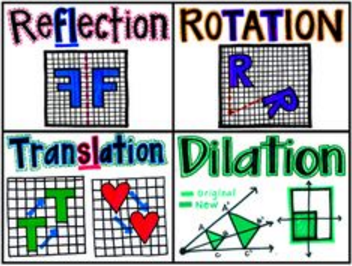 Translations (slide): Maintains the way the shape is facing, the shape, the size of the shape, the length of the sides, and the size of the angles.Left (-) or Right (+) affects the x-value.Up (+) or Down (-) affects the y-value.Reflections (flip): Flips the way the shape is facing. Maintains the shape, the size of the shape, the length of the sides, and the size of the angles.Over the x-axis; (x, y) → (x, -y)Over the y-axis; (x, y) → (-x, y)Over the line y = x; (x, y) → (y, x)Over a given line; line will go through the coordinate. Example: y = 2 horizontal through the point (0, 2), all y-values on the line are equal to 2.Example: x = 2 horizontal through the point (2, 0), all x-values on the line are equal to 2.Rotations (turn):Turns the way the shape is facing. Maintains the shape, the size of the shape, the length of the sides, and the size of the angles.90⁰ counterclockwise: (x, y) → (-y, x)180⁰ clockwise/counterclockwise: (x, y) → (-x, -y)270⁰ counter clockwise: (x, y) → (y, -x)Dilations (grow or shrink, resize):Resizes the shape. Maintains the shape and the measure of corresponding angles, but changes the size of the shape and the length of the sides.Scale Factor  = nRule: (n∙x, n∙y)DefinitionsDefinitionsCongruent – exact same measures. Congruent figures will have congruent corresponding angles, congruent corresponding sides, be the same shape, and be the same size.Similar – has congruent corresponding angle measures, proportional side lengths, the same shape, but a different size image.Neither – the angles DO NOT share the same measures.Congruent – exact same measures. Congruent figures will have congruent corresponding angles, congruent corresponding sides, be the same shape, and be the same size.Similar – has congruent corresponding angle measures, proportional side lengths, the same shape, but a different size image.Neither – the angles DO NOT share the same measures.